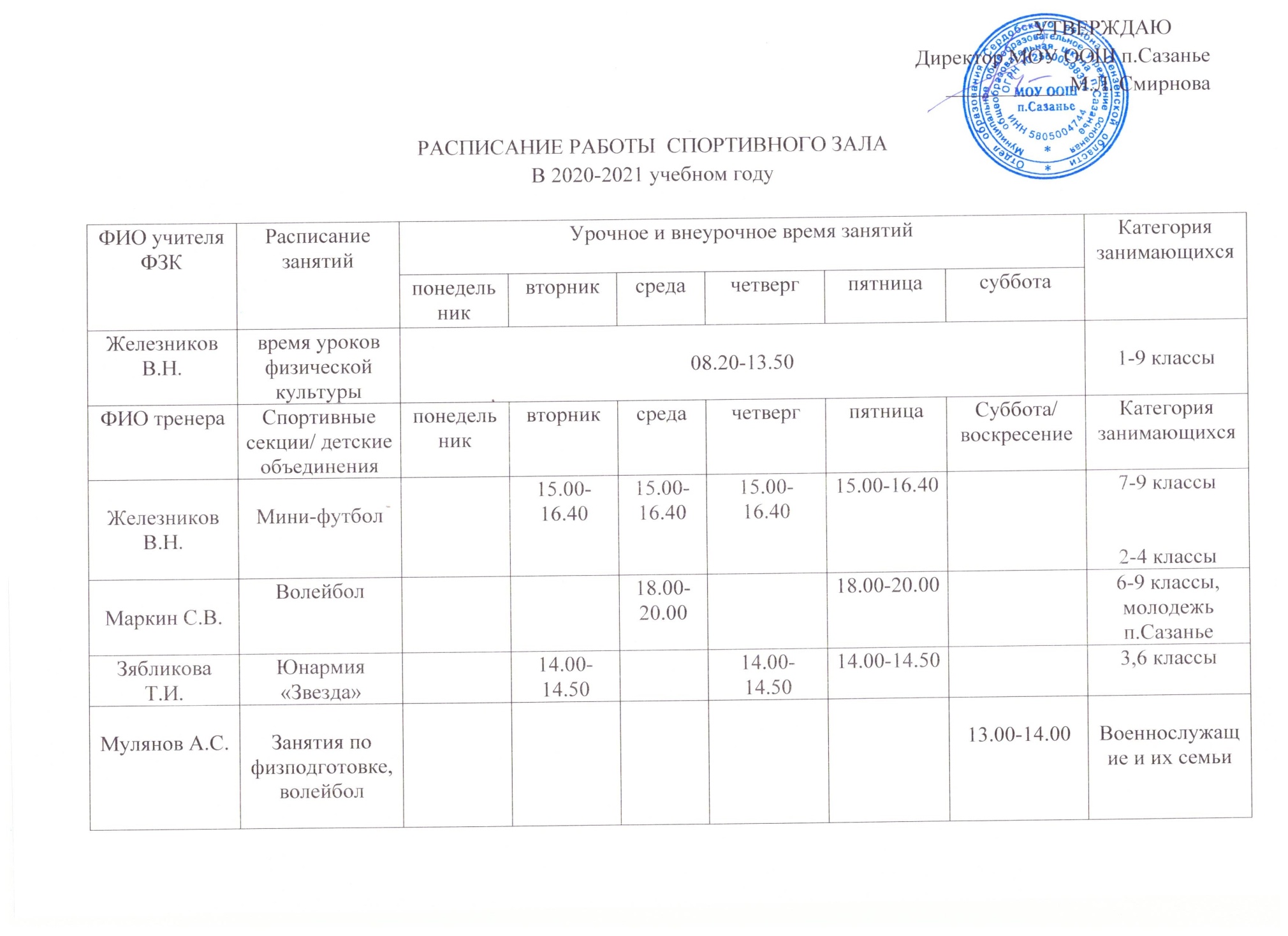 Принято                                                                                                      Педагогическим советом                                                                                       Положение о возникновении, приостановлении и прекращении образовательных отношений между Муниципальным образовательным учреждением основной общеобразовательной школой п.Сазанье Сердобского района и обучающимися и/или их родителями/законными представителямиОбщие положения1.1 Настоящее положение разработано в соответствиис Федеральным законом от 29 декабря 2012 г. № 273-ФЗ «Об образовании в Российской Федерации», Уставом МОУ ООШ п.Сазанье Сердобского района.1.2 Настоящее положение устанавливает порядок оформления возникновения, приостановления и прекращения отношений между МОУ ООШ п.Сазанье Сердобского района обучающимися и/или их родителями/законными представителями несовершеннолетними обучающимися          2.Возникновение образовательных отношений2.1 Основанием возникновения образовательных отношений является приказ директора школы о приёме лица на обучение или для прохождения промежуточной аттестации и /или государственной итоговой аттестации2.2 Изданию приказа о зачислении предшествует заключение договора об образовании2.3 Права и обязанности обучающегося, предусмотренные законодательством об образовании и локальными нормативными актами школы, возникают у лица, принятого на обучение, с даты, указанной в приказе о приёме лица на обучение или в договоре об образовании          3.Договор об образовании3.1 Договор об образовании заключается в простой письменной форме между МОУ ООШ п.Сазанье Сердобского района и родителями/законными представителями несовершеннолетнего3.2 В договоре об образовании должны быть указаны основные характеристики образования, в том числе вид, уровень и/или направленность образовательной программы, форма обучения3.3 Договор об образовании не может содержать условия, которые ограничивают права лиц,имеющих право на получение образования или снижают уровень предоставления им гарантий по сравнению с условиями, установленными законодательством об образовании          4. Изменения образовательных отношений4.1 Образовательные отношения изменяются в случае изменения условий получения учащимися образования по конкретной основной или дополнительной образовательной программе, повлекшего за собой изменения взаимных прав и обязанностей учащегося и МОУ ООШ п.Сазанье Сердобского района4.2 Образовательные отношения могут быть изменены как по инициативе учащегося или родителей/законных представителей несовершеннолетнего учащегося по заявлению в письменной форме, так и по инициативе МОУ ООШ п.Сазанье Сердобского района4.3 Основанием для изменения образовательных отношений является приказ директора школы. Если с учащимся или родителями/законными представителями несовершеннолетнего учащегося заключён договор об образовании, приказ издаётся на основании внесения соответствующих изменений в такой договор4.4 Права и обязанности учащегося, предусмотренные законодательством об образовании и локальными актами школы изменяются с даты издания приказа          5 .Пиостановление образовательных отношений5.1 Образовательные отношения могут быть приостановлены в случае отсутствия учащегося научебных занятиях по следующим причинам: 1) нахождение в оздоровительном учреждении; 2) продолжительная болезнь; 3) длительное медицинское обследование; 4) иные семейные обстоятельства. 5.2 Приостановление образовательных отношений, за исключением приостановления образовательных отношений по инициативе МОУ ООШ п.Сазанье Сердобского района, осуществляется по письменному заявлению учащегося или родителей (законных представителей) несовершеннолетнего учащегося. 6. Прекращение образовательных отношений.6.1 Образовательные отношения прекращаются в связи с отчислением учащегося из МОУ ООШ п.Сазанье Сердобского  района - в связи с получением образования (завершением обучения); - досрочно в следующих случаях: 1) по инициативе учащегося или родителей (законных представителей) несовершеннолетнего учащегося, в том числе в случае перевода учащегося для продолжения освоения образовательной программы в другую организацию, осуществляющую образовательную деятельность;2) по инициативе МОУ ООШ п.Сазанье Сердобского района в случае применения к учащемуся, достигшему возраста пятнадцати лет, отчисления как меры дисциплинарного взыскания, в случае невыполнения учащимся по образовательной программе обязанностей по добросовестному освоению образовательной программы и выполнению учебного плана, а также в случае установления нарушения порядка приема в Школу, повлекшего по вине учащегося его незаконное зачисление в МОУ ООШ п.Сазанье Сердобского района;3) по обстоятельствам, не зависящим от воли учащегося или родителей (законных представителей) несовершеннолетнего учащегося и МОУ ООШ п.Сазанье Сердобского района, в том числе в случае ликвидации Школы.6.2. Досрочное прекращение образовательных отношений по инициативе учащегося или родителей (законных представителей) несовершеннолетнего учащегося не влечет за собой возникновение каких-либо дополнительных, в том числе материальных, обязательств указанного учащегося перед МОУ ООШ п.Сазанье Сердобского района. 6.3. Основанием для прекращения образовательных отношений является приказ директора школы об отчислении учащегося. 6.4. Права и обязанности учащегося, предусмотренные законодательством об образовании и локальными нормативными актами МОУ ООШ п.Сазанье Сердобского района ска, прекращаются с даты его отчисления. 6.5. При досрочном прекращении образовательных отношений МОУ ООШ п.Сазанье Сердобского района в трехдневный срок после издания приказа об отчислении учащегося выдает лицу, отчисленному из Образовательного учреждения, справку об обучении или о периоде обучения. 6.6. МОУ ООШ п.Сазанье Сердобского района в случае досрочного прекращения образовательных отношений по основаниям, не зависящим от ее воли, обязана обеспечить перевод учащихся в другие организации, осуществляющие образовательную деятельность, и исполнить иные обязательства, предусмотренные договором об образовании. 6.7. В случае прекращения деятельности МОУ ООШ п.Сазанье Сердобского района, а также в случае аннулирования у нее лицензии на право осуществления образовательной деятельности, лишения государственной аккредитации, истечения срока действия свидетельства о государственной аккредитации Учредитель обеспечивает перевод учащихся с согласия учащихся (родителей (законных представителей) несовершеннолетних учащихся в другие образовательные организации, реализующие соответствующие образовательные программы. 6.8. Порядок и условия осуществления перевода устанавливаются федеральным органом исполнительной власти, осуществляющим функции по выработке государственной политики и нормативно-правовому регулированию в сфере образования. 6.9. При досрочном прекращении образовательных отношений организацией, осуществляющей образовательную деятельность, в трехдневный срок после издания распорядительного акта об отчислении учащегося отчисленному лицу выдается справка об обучении. 7. Заключительные положения.7.1 Учащиеся и родители (законные представители) несовершеннолетних учащихся обязаны соблюдать порядок оформления возникновения, приостановления и прекращения отношений между МОУ ООШ п.Сазанье Сердобского района и учащимися и (или) их родителями (законными представителями).